Ventavis pro ÚPMDDobrý den, paní doktorko,dle instrukcí zasílám závaznou objednávku na LP Ventavis pro naše oddělení - přiloženo v příloze jako žádanka včetně fakturačních údajů.Moc Vám děkuji za ochotu a vyřízení a přeji pěkný den.S pozdravemMgr. Andrea HenáčováLékárna ÚPMDÚstav pro péči o matku a dítěPodolské nábř. 157147 00 Praha 4Dobrý den paní magistro,máte to tu připravené.Na výdej, prosím, ať přiveze objednávku Vámi podepsanou a bude to v pohodě.S pozdravemJana DavidováPharmDr. Jana Davidová, Ph.D.FarmaceutNemocniční lékárna, Oddělení výdeje pro veřejnost IVšeobecná fakultní nemocnice v Praze U Nemocnice 2, 128 08 Praha 2Tel.: +420 224 963 109Cena bez DPH: 58631,60 Kčst 24. 5. 12:55 (před 6 dny)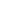 st 24. 5. 13:14 (před 6 dny)